Муниципальное бюджетное учреждение дополнительного образования «Дворец детского (юношеского) творчества им. В.П.Чкалова»(МБУ ДО «ДДТ им. В.П.Чкалова»)                                  ДЕЯТЕЛЬНОСТЬ КОНЦЕРТМЕЙСТЕРА В ДЕТСКОМ КОЛЛЕКТИВЕ.      Концертмейстерство как отдельный вид исполнительства появилось во 2-й половине 19в., когда большое количество романтической камерно-инструментальной и песенно- романсовой лирики потребовало особого умения аккомпанировать солисту. Также развитию концертмейстерства способствовало появление новых концертных залов, оперных театров и музыкальных учебных заведений. В то время концертмейстеры, как правило, были «широкого профиля» и умели многое: играли с листа хоровые и симфонические партитуры, читали в различных ключах, транспонировали на любые интервалы и т. д..     Со временем эта универсальность была утрачена, что связано со всё большей дифференциацией всех музыкальных специальностей, усложнением и увеличением количества произведений, написанных в каждой из них. Концертмейстеры также стали специализироваться для работы с определёнными исполнителями.        На сегодняшний день профессия концертмейстер - самая распространённая среди пианистов. Она востребована и в классе по любой специальности, и на концертной эстраде, и в хоре, и в оперном театре, и в хореографии, и на преподавательском поприще в классе концертмейстерского мастерства.     Без концертмейстеров не обходятся музыкальные и  общеобразовательные школы, дворцы и дома творчества, эстетические центры, творческие колледжи и вузы. Работа концертмейстера в детском коллективе, в связи с возрастными особенностями детского исполнения, отличается рядом дополнительных сложностей и особой ответственностью.     Для успешной профессиональной деятельности концертмейстеру необходимо владеть не только всем арсеналом пианистического мастерства, обладать общей музыкальной одарённостью, хорошим слухом, артистизмом, но и обладать множеством дополнительных умений по охвату и организации партитуры, чтению с листа, быстрому освоению музыкального текста, ансамблированию, транспонированию, подбору по слуху и арарнжировке и мн. другими.       Функции концертмейстера, работающего в детском учебном заведении с солистами-инструменталистами, носят в значительной мере педагогический характер, так как концертмейстер активно участвует в освоении детьми нового учебного репертуара. Эта педагогическая сторона концертмейстерской работы требует от пианиста знания специфических навыков и знаний из области смежных исполнительских искусств, педагогического чутья и такта, понимания детской психологии. Что касается динамической стороны ансамбля с юным солистом, то здесь следует учитывать степень общемузыкального развития ученика, его техническую оснащённость и возможности конкретного инструмента. В произведениях, где партия рояля является типично аккомпанирующей, солист всегда играет ведущую роль, хотя по своему артистическому уровню является более слабым партнёром. В этих условиях концертмейстер должен уметь, оставаясь на втором плане, подчеркнуть и высветить лучшие стороны в игре солиста, соизмерять свою игру со звуковыми и эмоциональными возможностями ученика.    Большое значение для эффективности классной работы имеет характер общения концертмейстера и педагога. От этого зависит не только музыкальное продвижение ученика, но и воспитание его как человека. Ученик должен чувствовать заинтересованность и доброжелательность концертмейстера в нём и учебном процессе вообще.     В практике концертных выступлений также необходимы мобильность, быстрота и активность реакции. В случае какой-то непредвиденной ситуации на эстраде, концертмейстер обязан мгновенно ориентироваться в тексте, не переставая играть, вовремя подхватить солиста и благополучно довести произведение до конца. Опытный концертмейстер всегда может снять неконтролируемое волнение и нервное напряжение ребёнка перед выступлением. Лучшее средство для этого – сама музыка: особо выразительная игра аккомпанемента, повышенный тонус исполнения. Творческое вдохновение передаётся ребёнку и помогает ему обрести уверенность, психологическую и мышечную свободу.     Хороший концертмейстер, как правило, интересуется новыми произведениями и интерпретациями в записи или на концертах и не упускает случая на практике соприкоснуться с различными сторонами исполнительского искусства. Любой опыт не пропадает даром, даже если впоследствии определяется узкая сфера аккомпаниаторской деятельности. В любой области концертмейстерства всегда встречаются элементы других жанров.     Деятельность концертмейстера требует от пианиста применения многосторонних знаний и умений по курсам гармонии, сольфеджио, полифонии, истории музыки, анализа  музыкальных произведений, вокальной и хоровой литературы, педагогики – в их взаимосвязях.    Для педагога по специальному классу концертмейстер – правая рука, музыкальный единомышленник, для ученика-солиста – помощник и наставник. Право на такую роль завоёвывается авторитетом солидных знаний, постоянной творческой собранностью, настойчивостью, ответственностью в достижении нужных художественных результатов при совместной работе и в собственном музыкальном совершенствовании.     Полноценная профессиональная деятельность концертмейстера предполагает наличие у него комплекса психологических качеств личности, таких, как большой обьём внимания и памяти, высокая работоспособность, мобильность реакции и находчивость в неожиданных ситуациях, выдержка и воля. Все эти качества влекут за собой большие затраты физических и душевных сил.      Труд концертмейстера малозаметен, он растворяется в общем труде всего коллектива, но нет задачи благороднее, чем совместно с педагогом приобщить ребёнка к миру прекрасного.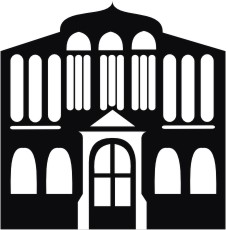 